ДЕПАРТАМЕНТ ОБРАЗОВАНИЯ И НАУКИ КУРГАНСКОЙ ОБЛАСТИГБПОУ «КУРГАНСКИЙ ПЕДАГОГИЧЕСКИЙ КОЛЛЕДЖ»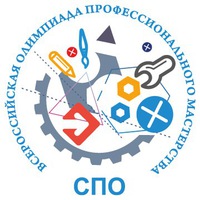 ПРОГРАММАрегионального этапаВсероссийской олимпиады профессионального мастерства по укрупненной группе специальностей49.00.00 Физическая культура и спортДата проведения: 18–19 марта 2019 годаМесто проведения: г. Курган, ул. Карельцева, 32Члены жюри:Салих Марина Владимировна – председатель;Суханов Роман Николаевич;Михайлов Василий Николаевич;Пястолов Павел Андреевич;Белоногов Виктор Анатольевич;Степанова Наталья Сергеевна;Вахрамеева Светлана Петровна;Алексеева Татьяна Николаевна.18 марта 2019 года (понедельник)19 марта 2019 года (вторник)ВремяМероприятиеМестоОтветственный0800 – 0900Регистрация участников и членов жюри.Фойе колледжаМалькова С.В.Зиневич Ю.Е.0900 – 0920ЗАВТРАК Столовая0920 – 0935Открытие регионального этапа Всероссийской олимпиады профессионального мастерства по укрупненной группе специальностей 49.00.00 Физическая культура и спорт.Кабинет 26Салих М.В.Суханов Р.Н.0935 – 0945Инструктаж по ТБ и ОТ, ознакомление с рабочими местами и техническим оснащением. Инструктаж участников по выполнению ПЗ «Тестирование». Жеребьевка рабочих мест на выполнение заданий I уровня.Кабинет 26Суханов Р.Н.0945  – 1045Выполнение конкурсного задания I уровня «Тестирование».Время выполнения: 60 минут.Кабинет 26Члены жюриТишин Д.С.1050 – 1100Инструктаж участников по выполнению ПЗ «Перевод профессионального текста (сообщения)».Кабинет 26Суханов Р.Н.1100 – 1200Выполнение конкурсного задания I уровня «Перевод профессионального текста (сообщения)» Время выполнения: 60 минут.Кабинет 26Члены жюриТишин Д.С.1100 – 1200Обсуждение критериев оценки ПЗ «Перевод профессионального текста (сообщения)».Кабинет 26Суханов Р.Н.1100 – 1200Занесение результатов оценки ПЗ «Тестирование» в систему подсчета результатов (Excel).Кабинет 10Шацких А.В.1200 – 1240ОБЕДСтоловая1240 – 1250Распечатка файлов с результатами выполнения ПЗ «Перевод профессионального текста (сообщения)»Кабинет 26Шацких А.В.1240 – 1250Инструктаж участников по выполнению ПЗ «Организация работы коллектива».Кабинет 26Суханов Р.Н.1250 – 1420Выполнение конкурсного задания I уровня «Организация работы коллектива»Время выполнения: 90 минутКабинет 26Члены жюриТишин Д.С.1250 – 1420Обсуждение критериев оценки ПЗ «Организация работы коллектива». Кабинет 26Суханов Р.Н.1250 – 1420Работа жюри по оценке перевода ПЗ «Перевод профессионального текста (сообщения)» Кабинет 10Члены жюри (преподаватели иностранного языка)1250 – 1420Занесение результатов оценки ПЗ «Перевод профессионального текста (сообщения)» в систему подсчета результатов (Excel).Кабинет 10Шацких А.В.1425 – 1440Перенос файлов с результатами выполнения ПЗ «Организация работы коллектива» в кабинет № 10 для оценивания членами жюри.Кабинет 26,10Шацких А.В.1425 – 1440Инструктаж участников по выполнению ПЗ «Описание техники и методики обучения двигательному действию». Жеребьевка варианта задания (от 1 до 10).Кабинет 26Суханов Р.Н.1440 – 1610Выполнение инвариантной части конкурсного задания II уровня «Описание техники и методики обучения двигательному действию»Время выполнения: 90 минутКабинет 26Члены жюриТишин Д.С.1440 – 1610Обсуждение критериев оценки ПЗ «Описание техники и методики обучения двигательному действию».Кабинет 26Суханов Р.Н.1440 – 1610Работа жюри по оценке ПЗ «Организация работы коллектива».Кабинет 10Члены жюри1440 – 1610Занесение результатов оценки ПЗ «Организация работы коллектива» в систему подсчета результатов (Excel). Распечатка сводной ведомости ПЗ I уровня и подписание её членами жюри.Кабинет 10Шацких А.В.1610 – 1640УЖИНСтоловая1640Отбытие участников к месту проживания.Сопровождающие1640 – 1740Оценка результатов ПЗ «Описание техники и методики обучения двигательному действию». Кабинет 26Члены жюри1640 – 1740Занесение результатов оценки ПЗ «Описание техники и методики обучения двигательному действию» в систему подсчета результатов (Excel).Кабинет 10Шацких А.В.ВремяМероприятие МестоОтветственный0800 – 0820ЗАВТРАК Столовая0820 – 0835Инструктаж по ТБ и ОТ, ознакомление с рабочими местами и техническим оснащением. Инструктаж участников по выполнению задачи № 1 вариативной части ПЗ II уровня «Разработка конспекта фрагмента основной части тренировочного занятия по общей физической подготовке». Жеребьевка рабочих мест на выполнение задания. Жеребьевка варианта задания (от 1 до 4).Кабинет 26Суханов Р.Н.0835 – 1005Выполнение задачи № 1 вариативной части конкурсного задания II уровня «Разработка конспекта фрагмента основной части тренировочного занятия по общей физической подготовке»Время выполнения: 90 минутКабинет 26Члены жюриТишин Д.С.0835 – 1005Обсуждение критериев оценки выполнения вариативной части ПЗ «Разработка конспекта и проведение фрагмента основной части тренировочного занятия по общей физической подготовке»Кабинет 10Суханов Р.Н.1005 – 1015Распечатка файлов с результатами выполнения вариативной части ПЗ «Разработка и проведение конспекта фрагмента основной части тренировочного занятия по общей физической подготовке»Кабинет 26Шацких А.В.1005 – 1015Жеребьёвка порядка демонстрации вариативной части ПЗ II уровня.Кабинет 26Суханов Р.Н.1015 – 1030Переход в спортивный зал, переодевание участников к проведению занятия.1030 – 1300Выполнение задачи № 2 вариативной части конкурсного задания II уровня «Проведение фрагмента основной части тренировочного занятия по общей физической подготовке»Время выполнения: 20 минут/ 1 участникСпортивный залЧлены жюри1300  – 1330ОБЕДСтоловая13301400Работа жюри по оценке вариативной части ПЗ II уровня «Разработка конспекта и проведение фрагмента основной части тренировочного занятия по общей физической подготовке»Кабинет 10Члены жюри1400 – 1430Занесение результатов оценки ПЗ «Разработка конспекта и проведение фрагмента основной части тренировочного занятия по общей физической подготовке» в систему подсчета результатов (Excel).Кабинет 10Шацких А.В.1400 – 1430Распечатка сводной ведомости ПЗ II уровня, итоговой ведомости и подписание их членами жюри.Кабинет 10Шацких А.В.1430 – 1440Подготовка наградных документов.Кабинет 10Шацких А.В.1440 – 1500Закрытие Олимпиады. Награждение победителей и участников.Кабинет 26Салих М.В.Суханов Р.Н.